UH Terry Scholar Student Organization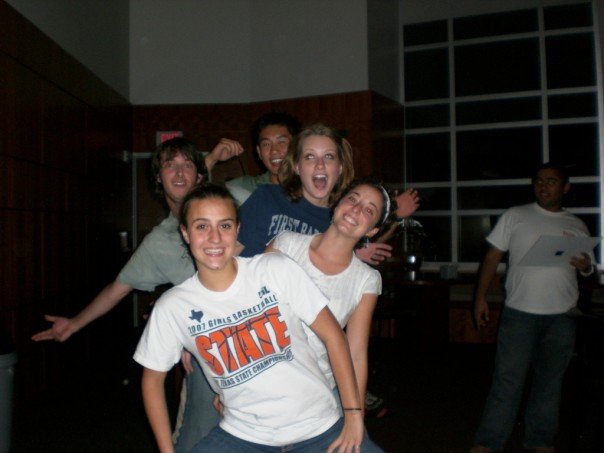 Friday, November 6th, 2015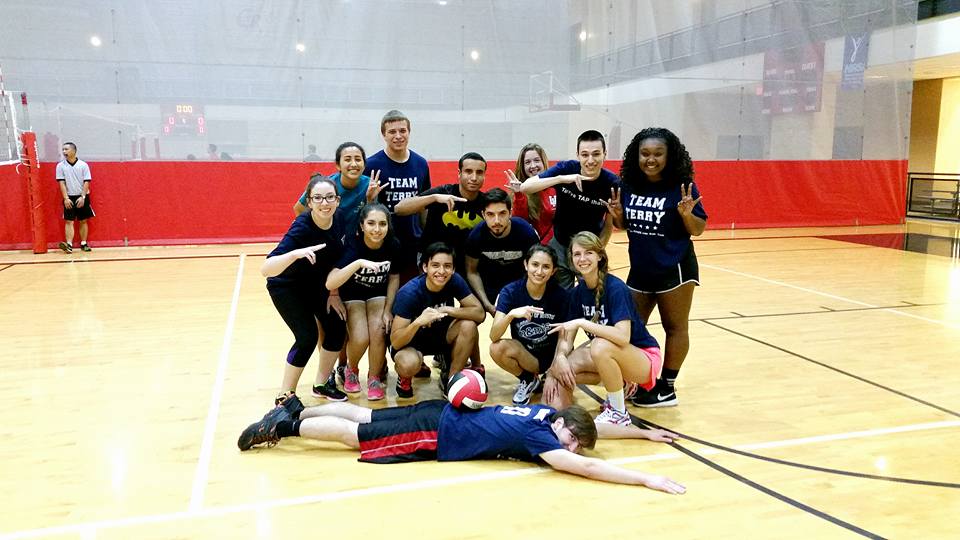 Announcements – (Kyle/President) TAP NightThurs, November 12th from 7-9 p.m. in SCSocial/Mentor Events and Intramurals – (Elizabeth/V.P.) Intramural SportsFlag Football Mondays at 5:30 p.m.*(subject to change)Need committed girls to show up!VolleyballUNDEFEATED- play-offs TBASign up for DODGEBALL!November EventsThanksgiving Potluck Tuesday, November 10th, 2015Food will be served ~8-ish at CV1Terry Ice Skating November 21st at 6:30 p.m. to 9:00 p.m.Galleria Mall- Special Lights and MusicFirst 10 people to RSVP will be paid for!!Fundraising – (Vivian/Historian)Fundraiser Committee!Dodgeball tournament?!?! Windbreaker orders and payments!Terry Merchandise – (Aydan/Treasurer)Order Winter merchandise!Pick up and pay with Aydan after the meeting!Venmo Instructions*Food Suggestions!Service Events – (Karely/Service Officer) Relay for Life Kick-Off! Tuesday, November 17th, 2015 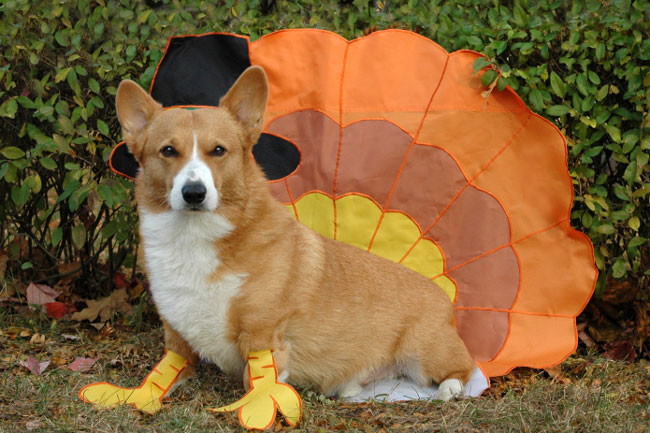 Student Center Games RoomBowling, Food, Games, Etc. Herman Park Annual Run Volunteering!Saturday, November 14th at Herman Park Scheduled from 6:00 a.m. to 11:30 a.m. Will Carpool from CV1 (5:30-ish)*Cheering, handing out water, helping with After-party, music, food, etc. 